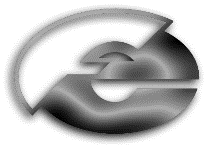 PLAN DELA ZA ČETRTEK, 16.4.2020NARAVOSLOVJE IN TEHNIKAKot smo se danes dopoldan dogovorili, je tvoja naloga pri naravoslovju, da ponoviš snov. Ne samo človeškega telesa, ampak tudi staro snov, ki bo namenjena tudi spraševanju.MATEMATIKAPreberi prosojnico in sledi navodilom. DODATNI IN DOPOLNILNI POUK ( ZA VSE)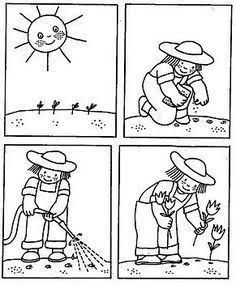 Sestavi zgodbico ob danih sličicah. Sličice uredi, da bo vrstni red dejanj pravilen in potem zgodbo zapiši v zvezek za slovenščino (jezik).Osnovna šola Frana Erjavca Nova GoricaKidričeva ulica 36, 5000 Nova GoricaČETRTEKČETRTEKNITPonavljanje in utrjevanjeNITPonavljanje in utrjevanjeMATMasa – spreminjanje TJADDPZgodba ob sličicah